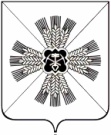 КОНТРОЛЬНО-СЧЕТНЫЙ ОРГАНПРОМЫШЛЕННОВСКОГО МУНИЦИПАЛЬНОГО РАЙОНА__________________________________________________________652380, пгт. Промышленная, ул. Коммунистическая, д. 23 А, тел.: 7-47-59ЗАКЛЮЧЕНИЕ по результатам финансово-экономической экспертизы постановления администрации Промышленновского муниципального района от 21.10.2019 № 1268-П «О внесении изменений в постановление администрации Промышленновского муниципального района от 29.12.2017 № 1482-П «Об утверждении муниципальной программы «Формирование современной городской среды Промышленновского муниципального района» на 2018-2021 годы»пгт. Промышленная                                                                                16.12.2019Заключение контрольно-счетного органа  Промышленновского  муниципального района на постановление администрации Промышленновского муниципального района от 21.10.2019 № 1268-П «О внесении изменений в постановление администрации Промышленновского муниципального района от 29.12.2017 № 1482-П «Об утверждении муниципальной программы «Формирование современной городской среды Промышленновского муниципального района»  на 2018-2021 годы» подготовлено председателем контрольно-счетного органа Промышленновского муниципального района Н.В. Подвигиной в соответствии с:-п.2 ст.157 Бюджетного кодекса Российской Федерации (с изменениями и дополнениями);-Федеральным законом от 07.02.2011 № 6-ФЗ «Об общих принципах организации и деятельности контрольно-счетных органов субъектов Российской Федерации и муниципальных образований»; -Положением «О контрольно-счетном органе Промышленновского муниципального района Кемеровской области» принятого решением Промышленновского районного Совета народных депутатов  от  24.11.2011 № 204 (с изменениями и дополнениями).I. ОСНОВНЫЕ ПОЛОЖЕНИЯОснованием для проведения финансово-экономической экспертизы является п.12 раздела I плана работы контрольно-счетного органа Промышленновского муниципального района на 2019 год.Целью экспертно-аналитического мероприятия является:-подтверждение полномочий по изменению расходных обязательств;-подтверждение обоснованности размера расходных обязательств муниципальной программы.Предметом экспертно-аналитического мероприятия является:-муниципально-правовой акт от 21.10.2019 № 1268-П «О внесении изменений в постановление администрации Промышленновского муниципального района от 29.12.2017 № 1482-П «Об утверждении муниципальной программы «Формирование современной городской среды Промышленновского муниципального района» на 2018-2021 годы» (далее – Постановление).Для экспертизы представлены следующие документы:-паспорт муниципальной программы  «Формирование современной городской среды Промышленновского муниципального района» на 2018-2022 годы (далее – Программа);-перечень основных мероприятий Программы;-ресурсное обеспечение реализации Программы;-сведения о планируемых значениях целевых показателей (индикаторов) Программы.II. НАСТОЯЩЕЙ  ФИНАНСОВО-ЭКОНОМИЧЕСКОЙ          ЭКСПЕРТИЗОЙ  УСТАНОВЛЕНО СЛЕДУЮЩЕЕВ результате экспертизы представленного Постановления установлено, что изменения вносятся:-в заголовок Программы;-в паспорт Программы;-в раздел 6 Программы.Ответственным исполнителем Программы в соответствии с требованиями пунктов 11, 12 Постановления администрации Промышленновского муниципального района от 15.08.2013 № 1362-П «Об утверждении  порядка разработки, реализации и оценки эффективности муниципальных программ» внесены соответствующие изменения. В результате внесения дополнений в раздел 6 Программы ресурсное обеспечение реализации Программы выглядит следующим образом (см. таблицу ниже).В результате проведения экспертизы Постановления установлено, что вносятся изменения в Программу в связи с продлением срока реализации Программы с объемом финансирования 1000,0 тыс. рублей на 2022 год.Так же увеличен объем финансирования на 2019 год до 12625,4 тыс. рублей.Всего объем финансирования муниципальной программы на 2018-2022 годы составит 15952,6,0 тыс. рублей.Указанные выше изменения не привели к изменению значений показателей муниципальной программы.По итогам финансово-экономической экспертизы проекта Программы замечания и предложения отсутствуют. Председатель контрольно-счетногооргана Промышленновского муниципального района                                                               Н.В. Подвигина№п/пНаименование муниципальной программы, подпрограммы, мероприятияИсточник финансирова-нияОбъем финансовых ресурсов, тыс. рублейОбъем финансовых ресурсов, тыс. рублейОбъем финансовых ресурсов, тыс. рублейОбъем финансовых ресурсов, тыс. рублейОбъем финансовых ресурсов, тыс. рублей№п/пНаименование муниципальной программы, подпрограммы, мероприятияИсточник финансирова-ния201820192020202120221.Программа «Формирование современной городской среды Промышленновского муниципального района» на 2018 – 2022 годыВсего327,212 625,41 000,01 000,01 000,01.Программа «Формирование современной городской среды Промышленновского муниципального района» на 2018 – 2022 годыбюджет района327,212 625,41 000,01 000,01 000,01.1.«Благоустройство дворовых территорий»Всего327,21295,4500,0500,0500,01.1.«Благоустройство дворовых территорий»Бюджет района327,21295,4500,0500,0500,01.2.«Благоустройство общественных территорий»Всего011 330,0500,0500,0500,01.2.«Благоустройство общественных территорий»Бюджет района011 330,0500,0500,0500,0